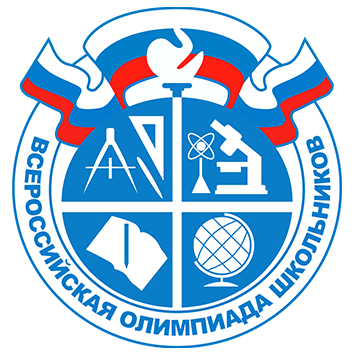  Итоги всероссийской олимпиады   школьников по русскому языку школьный этап
№ п/пФамилияИмяОтчествоКласс обучения *Сумма                 балловСтатус диплома (победитель, призер, участник)№ п/пФамилияИмяОтчествоКласс обучения *Сумма                 балловСтатус диплома (победитель, призер, участник)1ЕрмаковаЕленаАндреевна1157призер2СушкоДаниилИгоревич1144призер3Михайлова ТатьянаЮрьевна1135призер4КоновалЛюдмилаДмитриевна1128участник5КужильнаяКаринаЭдуардовна1126участник6ЗыряноваВалерияВикторовна1119участник7МамайАлександровнаЕвгеньевна1118участник№ п/пФамилияИмяОтчествоКласс обучения *Сумма                 балловСтатус диплома (победитель, призер, участник)1УсмановаДианаСергеевна1024участник2КравченкоЯнаИгоревна1019участник№ п/пФамилияИмяОтчествоКласс обучения *Сумма                 балловСтатус диплома (победитель, призер, участник)№ п/пФамилияИмяОтчествоКласс обучения *Сумма                 балловСтатус диплома (победитель, призер, участник)1ГоловачёваЭлеонораСергеевна9б28победитель2КурдюковаПолинаВалерьевна9б28победитель3Гурьев Егор Александрович9б25призер4АлексеенкоАнастасияЕвгеньевна9б21призер5ПарийМарияАнатольевна9а18призер6ПотоляАлинаАлександровна9а18призер7ПаршинаНатальяИгоревна9а17призер8СоцкаяЕвгенияАлександровна9б15призер9ЧерноваВикторияАлександровна9б14призер10КиркаланАлинаСергеевна9а13призер11РомоховаЕлизаветаСергеевна9б12участник12КомендарАлександр Викторович9б12участник13ПадеусДарьяИвановна9б7участник№ п/пФамилияИмяОтчествоКласс обучения *Сумма                 балловСтатус диплома (победитель, призер, участник)№ п/пФамилияИмяОтчествоКласс обучения *Сумма                 балловСтатус диплома (победитель, призер, участник)1НосальЕленаНиколаевна856призер2ДорошенкоМаксимАнатольевич841призер3АлександровАлександрАлексеевич828участник4СухоруковаВалерияСергеевна819участник5РехтинАртемСергеевич813участник6СпицинаАнгелинаДенисовна813участник7МамайВадимНиколаевич813участник8КравченкоАннаАлександровна811участник9ЕвтушенкоКристинаСеменовна810участник10ЖигальцовРоманВитальевич83участник11ЗябловСтаниславЕвгеньевич81участник12ЛукьяновИльяМихайлович80участник7класс7класс7класс7класс7класс7класс1СтупакОлегАндреевич745призер2СычевНикитаАлексеевич745призер3ШарпатаяКсенияСергеевна745призер4СавочкинВячеславИванович742призер5ЛобкоАнастасияЮрьевна739призер6ГарбузДмитрийЕвгеньевич739призер7ОгородоваАнастасияСергеевна736призер8ЛогвиненкоПолинаАлексеевна717участник9СалейАннаИвановна712участник10ЦынькоДианаВладимировна77участник11ШевченкоАндрейАлександрович76участникБесчастный МаксимАлександрович73участник№ п/пФамилияИмяОтчествоКласс обучения *Сумма                 балловСтатус диплома (победитель, призер, участник)№ п/пФамилияИмяОтчествоКласс обучения *Сумма                 балловСтатус диплома (победитель, призер, участник)1БогучаровНиколайНиколаевич6а33призер2ШевченкоВикторияНиколаевна6а33призер3СухаяАлисаЕвгеньевна6а32призер4ПарийНадеждаАнатольевна6б28призер5КужильнаяПолинаМихайловна6б28призер6КучеряваяВероникаВладимировна6б27призер7СарксянТигранАрменович6б26призер8ЕндуковаЗлатаСергеевна6б21участник9СейтасмановаГульнараГеннадьевна6а21участник10ГерасименкоАннаАлександровна6б19участник11ВавилинаЕленаСергеевна6а18участник12БурякАлинаВикторовна6а18участник№ п/пФамилияИмяОтчествоКласс обучения *Сумма                 балловСтатус диплома (победитель, призер, участник)№ п/пФамилияИмяОтчествоКласс обучения *Сумма                 балловСтатус диплома (победитель, призер, участник)1ШаповалАнастасияСергеевна5а42победитель2БричкинаАлинаАлексеевна5а34призер3ПелипенкоИванИванович5а23участник4ГладкийТимофейВикторович5а22участник5ДюбановаДарьяСергеевна5а21участник6ЯковенкоЕкатеринаИгоревна5а20участник7Новиков ОлегВикторович5а20участник8ПиживскаяАнастасияЕвгеньевна5б18участник9ТришковцовВячеславАлександрович5а18участник10НазароваМарияВалерьевна5а17участник11ФиленкоАртемРоманович5а17участник12ГордиенкоАлинаАнатольевна5б16участник13ШевченкоКсенияАлександровна5б14участник14КоломоецВладислав Юрьевич5б11участник15ОщепковаИринаПавловна5б10участник16НакаркешкоДмитрийАнтонович5б10участник17ТурлучевЮрийАлександрович5б10участник18КолмогоровАндрейОлегович5б9участник19ПерезваАртемАлександрович5а9участник20ЛяговаАленаСергеевна5б7участник21АртюховАртемВитальевич5б7участник22Исрафилова АлинаСираджевна5б6участник23БезворитнийИльяВитальевич5б2участник№ п/пФамилияИмяОтчествоКласс обучения *Сумма                 балловСтатус диплома (победитель, призер, участник)№ п/пФамилияИмяОтчествоКласс обучения *Сумма                 балловСтатус диплома (победитель, призер, участник)1Дорошенко ЯнаАнатольевна4а52победитель2КолесниковМаксимЮрьевич4а47победитель3ХмелёваАнастасияВитальевна4а47победитель4ФастивецЕвгенийВикторович4а41победитель5ФиленкоВарвараРомановна4а40победитель6КравченкоМаксимВикторович4а38победитель7ЕвсеевЯрославРоманович4а38победитель8РомасенкоРоманЕвгеньевич4а37победитель9ТельноваАрианаДенисовна4а37победитель10Чирков МатвейИгоревич4б36победитель11АндриенкоНикитаЕвгеньевич4б34призер12КайсаровМатвейЮрьевич4б34призер13БукинаКсенияВасильевна4а31призер14Богучаров СемёнНиколаевич4б29призер15ПанковВиталийДмитриевич4б27призер16ТрякшинаВикторияМаксимовна4а24призер17ГребенёвВладиславАлексеевич4б23призер18Найдёнова АлёнаКонстантиновна4б21призер19МомотюкВладимирВладимирович4б20участник20ГанычСофияАлександровна4б18участник21МатвиенкоКсенияАнатольевна4б18участник